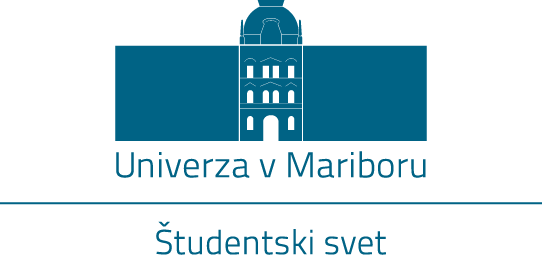 Obr. K-ČŠDOBRAZEC ZA KANDIDATURO ZA ČLANA ŠTUDENTSKEGA SVETA STANOVALCEV ŠTUDENTSKIH DOMOVPodatki o kandidatu/kiČlan volilnega organa ne more biti kandidat za člana in kandidirati na volitvah.IZJAVA KANDIDATA/KANDIDATKE:S podpisom te vloge izjavljam: da kandidiram za člana Študentskega sveta volilne enote (ustrezno označi):da sem seznanjen z vsebino naslednjih aktov:Statuta Univerze v Mariboru (Statut UM-UPB12),Pravilnika o delovanju in sestavi študentskih svetov (Obvestila UM, št. XXXV-5-2017),Sklepom o razpisu volitev v Študentske svete članic in drugih članic UM, z dne 1. 10. 2019.Seznanjen/a sem, da bo Univerza v Mariboru osebne podatke izvoljenih kandidatov obdelovala izključno za namen delovanja v študentskem svetu stanovalcev Študentskih domov, tj. za potrebe opravljanja del in nalog kot jih določa Pravilnik.Obvezne priloge k temu obrazcu so:- izvirnik potrdila o vpisu kandidata / kandidatke;- izvirnik potrdila o nastanitvi v Študentskih domovih UM;- izjava o varovanju osebnih podatkov (O_IVOP_ŠS).Ime in priimekTelefon / e- pošta                                                    @student.um.si                                                    @student.um.siFakulteta / letnik študijaA) 1. domD) 5. domH) Lent A (8., 9., in 10. dom)L) 14. domB) 2. domE) 6. domI) Lent B (11. dom)M) 15. domC) 3. domF) 7. domJ) Lent C (12. dom)Č) 4. domG) DepandansaK) 13. domKraj in datumLastnoročni podpis kandidata/ke